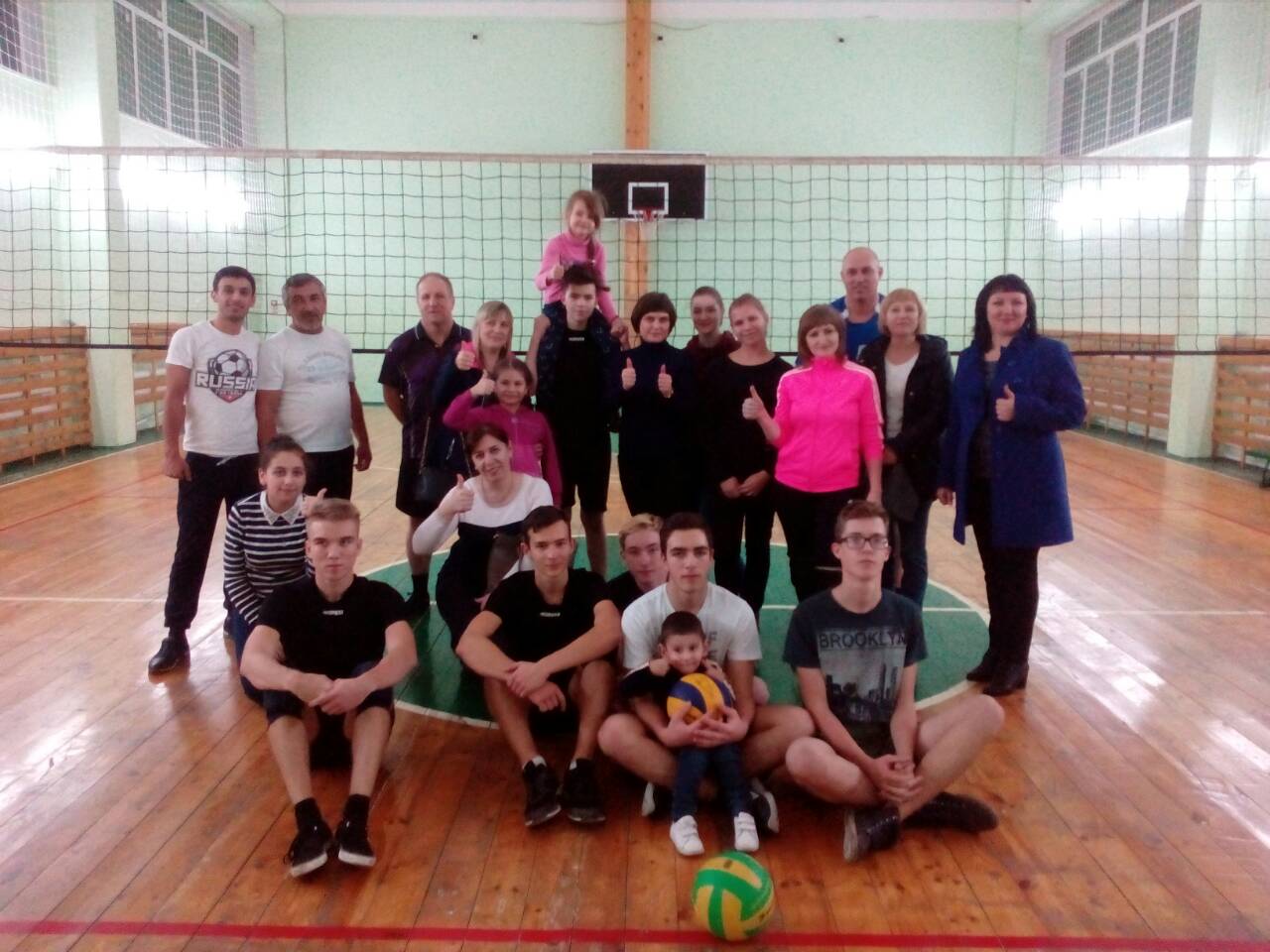 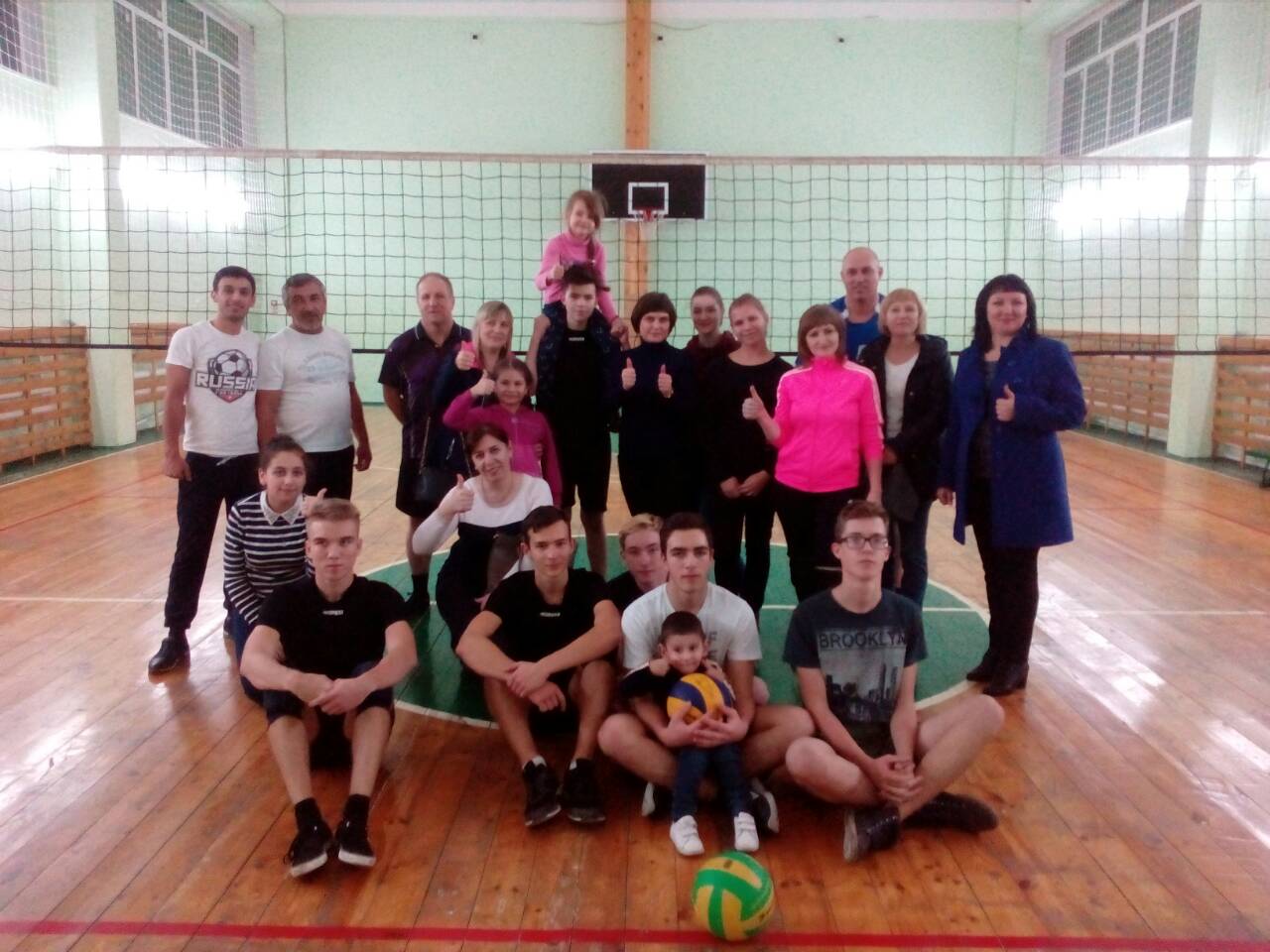 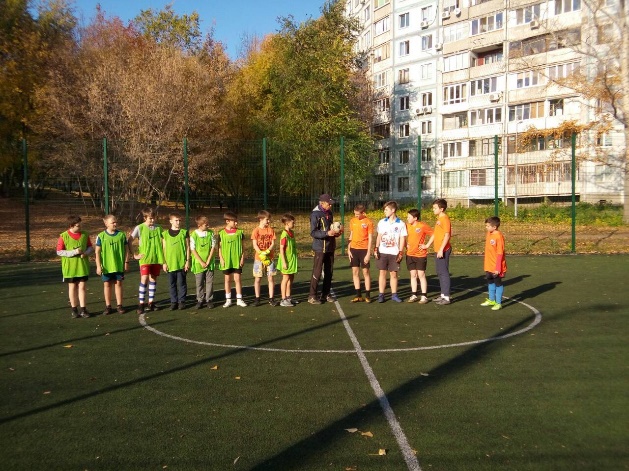 Поздравляем с заслуженной победой!!!Команда Промышленного района в соревнованиях по легкоатлетическому кроссу областной Спартакиады среди учащихся общеобразовательных учреждений юноши и девушки в состав которой вошла ученица Школы № 48 Гриднева Анастасия   I местоВсероссийские массовые соревнования по баскетболу «Оранжевый мяч»II место и командное первенство по баскетболу среди юношей в рамках Всероссийского фестиваля дворового спортаКалашников АлександрI местоОбщекомандный зачет в первенстве по легкоатлетическому кроссу в рамках Спартакиады среди учащихся общеобразовательных учреждений г.о. Самара Наумова Анастасия, Гриднева Анастасия, Гриднева АленаI местоКоманда Школы № 48 в общекомандном зачете в первенстве по легкоатлетическому кроссу в рамках Спартакиады среди учащихся общеобразовательных учреждений г.о. Самара среди младших девушекГриднева Анастасия, Гриднева АленаI местоКоманда  Школы № 48 в городских соревнованиях по мини-футболу среди команд общеобразовательных учреждений среди юношей 2005-2006 г.р.Зайцев Савелий, Старшинов Алексей, Усков Егор,Тарасов Даниил, Халиуллин Вадим, Сндеров Артем, Шустов Дамир,III местоКоманда  Школы № 48 в городских соревнованиях по мини-футболу среди команд общеобразовательных учреждений среди девушек 2007-2008 г.р.Чувашова Елена, Чувашова Елизавета, Шпиковская Светлана, Макаревских Ксения, Севостьянова АлинаII местоГриднева Анастасия в личном первенстве среди девушек в районном легкоатлетическом кроссе III местоКоманда школы № 48 Районные соревнования по волейболуЧероноиванов Никита, Трошин Никита, Меркулов Алексей, Саакян Миран, Пешков Алексей, Маврин ВладиславI местоТО Грация  хореографический конкурс-фестивале «5 звезд» в г. Санкт-ПетербургеЛауреат 2 и 1 степениВсероссийский фестиваль-конкурс хореографического искусства «Карусель»Лауреат 3 степениГородские Цветаевские чтения:Сорокина Дарья 5А               2 место;Данишевская Алина 11А в номинации «Художественное чтение произведений»                     1 местоГородской конкурс чтецов «Оружие  Победы»         Сорокина Дарья 5А призер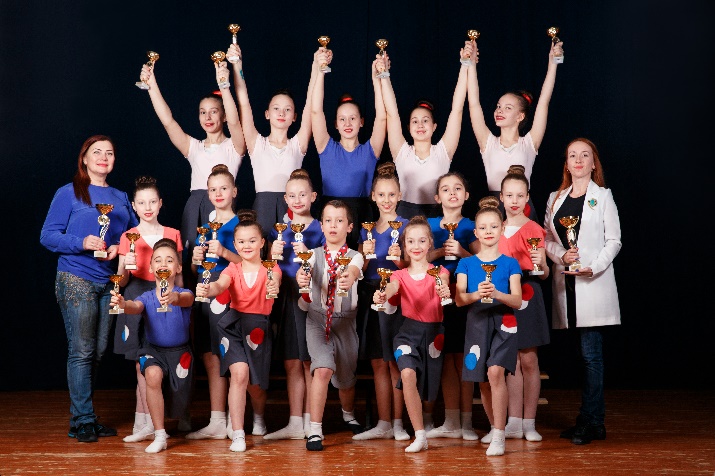 Городские Горьковские чтения:Приборкина Мария 9Б Литературная номинация «Конкурс чтецов»2 местоГилязова Сабина 11А победитель в номинации «Исполнительское мастерство»;Демина Анна 11А победитель в номинации «Лучший актерский образ»